Third Exodus AssemblyESTHER’S INTERCESION21st May, 2003TrinidadBro. Vin A. DayalExcerpt:What an awakening she came to.  After she heard the revelations about the money proposition, about the persecution, about the planned genocide, about the killing to possess, about the depopulation, that still was not it, friends.  She had to look in her life now and see her fear and see her retaliation and see her self-preservation and see what she was holding back and see the unwillingness to act upon the Word though she had recognized it was the Truth and to see why she lacked the desperation.  These are the things she had to start to discover looking inward; looking inward.  She looked outward and she saw Haman.  She saw the laws being evoked.  She saw the persecution coming.  But then she had to look inward and see, “How He raised me up, what He called me for, what is my role in this, what is required of me in this hour, where I need to be with God?  She began to put off, (catch this) she began to put off the old garment and she began to put on the royal apparel.  She began to see herself the way God saw her.  She began to look at herself through the eyes of the position that God had raised her up for and the relationship.  In that hour, to do what she had to do, she had to understand the position and the relationship that she had come into as wife and she had to know how to use that to full advantage on behalf of her people.   (Page 37)ESTHER’S INTERCESSION21st May, 2003FOREWORDThis is a sermon preached by Pastor Vin A. Dayal and is published through the freewill offerings of the members of the Third Exodus Assembly.It is intended to edify the reader and make clear the Bride-Promises of God, which were revealed through the ministry of God’s Prophet-Messenger, Bro William Marrion Branham, for the Elect in this Day. It is not meant to promote any special doctrine or person, save, the Lord Jesus Christ and His Divine Word. The original video and audio recording can be accessed through our website www.thirdexodus.orgWe pray the blessing of God upon each reader and may illumination by the Spirit of God be each one’s special portion.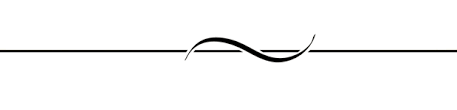 ESTHER’S INTERCESSIONTRINIDADWEDNESDAY 21ST MAY, 2003.BRO. VIN A. DAYAL[Song #851 Songs That Live. –Ed.]  I stand; I stand in awe of YouHoly God to Whom all praise is due,I stand in awe of You.Amen.  Once more, really meaning it from our hearts!I stand; I stand in awe of You,  I stand; I stand in awe of You,  Holy God to Whom all praise is due,  I stand in awe of You,Thank You, Jesus.  Let’s just bow our hearts as we approach Him in prayer.  When we think, we are in the Presence of a great Supernatural God.  Isaiah saw Him unveiled one time and he cried out, “Woe is me.”  Daniel, when he saw that great mighty One descend he said, “My comeliness is turned into corruption.”  Job said, “I abhor myself in dust and ashes.  I’m vile.”  The realization that we are in His Presence, that we are beyond this geographic location, when we can move into the realm of the soul and break all sense and time and transcend this physical realm where we know that there are angels here.  We are standing on holy ground.  Jacob said, “Surely the Presence of the Lord is in this place.  This is none other than the Gate of Heaven.”  Gracious Father, we are so grateful, dear God, to have this blessed privilege tonight to stand in Your Presence; to grow in this understanding and this realization of what it is to associate with the unseen world; to live in the Presence of the Supernatural; to grow in this sensitiveness and in this knowledge of how to walk, how to relate, how to stay under Your Divine Leadership and how to please You.  God, truly it has changed our lives.  It is transforming us from day to day.  We are being renewed in our minds.  The way that we look and see and think, the way that we perceive and relate, Lord, is becoming different all the time, as we are growing up in this great faith and as we are growing up, realizing, dear God, that when we come and gather together like this, Heaven and earth are united.  For You said, “Thy will be done on earth as it is in Heaven” and, “if two shall agree on earth as upon touching anything it shall be done” and, “what we bind on earth could be bound in Heaven.”  To know that that same harmony, in this great uniting time when the Head and the Body are becoming one, when the Seals have been broken, the cherubim has been removed from the Tree of Life.  That which had sealed up the Tree from man has been removed and now we are being brought into contact with this Tree, to live by the Fruit of this Tree, to eat from this Tree, oh God, knowing that eating from the wrong tree brought the fall but eating from the right Tree brings the redemption.  And God, we are thankful that there is an Influence.  We don’t think it is just that we are cultured and trained, Lord, like people can train an animal to do routine acts.  We don’t believe it is that Father, but we believe it is a Heavenly Influence that brings us to the house of God.  That’s why David said, “I was glad when they said unto me, ‘Let us go up into the house of the Lord.’”  [Psalms 122:1 –Ed.]  Because coming to the house of the Lord has meaning, it has significance, it has purpose and it has blessing.  Lord God, it has so much for us.  The kind of experiences that we can enter into, the place where we meet, dear God – the rendezvous place where You come down to meet with us, dear God.  Father, we are thankful tonight, to know we have entered Your courts, not just this natural house but even the courts of Glory.  Hallelujah!  We’ve come by a new and living way.  We’ve entered Your courts with praise.  We’ve come into Your gates with thanksgiving, dear God.  We’ve come, Lord, as a royal priesthood, oh God, knowing what it is to minister in the sanctuary the, in the Presence of the Living God; a chosen people, an elected people, a called-out people; a people that are anointed and prepared, Lord God, for these very things.  We thank You for that, Father.  God, how we pray and desire that we will continue to grow strong in this realization.  It will become so real to us, Lord.  We will be affected so deep in the inner man with this consciousness, Lord, that when we do something, we will do it Lord, with faith and with realization.  We will do it, oh God, knowing that we, Lord God, are being observed by You.  Angels stand at attention when we come, dear God, knowing we are the redeemed, the speckled bird, the Bride of Jesus Christ, coming crying, “Holy, holy, holy,” into the Presence of our Mate – the One Who gave His Life for us, by Whose Blood we are speckled and made worthy to come in the Presence; that we could come, Lord, to glorify You and honor You, dear God; knowing that it is only what You did, was able to make us fit and worthy to come, Lord.  And so, Lord, we pray tonight that this realization would burn in every heart.  That truly, Lord, in coming, there will be expectation.  There will be expectation in our hearts to expect to receive.  That even when we stand praying, believing that what we have need of, and we ask in prayer, believing that we have received it according to Your Divine promises, that You will grant it unto us because our faith is in that finished work, dear God.  So we pray that the Voice of the Blood will speak what we have need of tonight and Lord, that will strike us in the inner man and our souls will move up, climb up into that realm of faith to take a grip of these things and anoint it and see it come to life and see it being made manifest.  May You grant it, Lord!  Whether it is healing, whether it is a physical need or a financial need, whether it is a spiritual need, dear God, Lord God, all that You have made available, Lord, we can receive, dear God, tonight.  We can benefit from it, dear God, that truly Lord God, we can praise You and glorify You, as we see Lord God, all the things that You spoke in Your Word, they are “Yea” and “Amen.”  So may You have Your way tonight!  May You lead us and direct us in the paths of service!  May You bless all Your children that are gathered here!  Lord God, they that are around the islands, oh God, Lord God, knowing that tomorrow we leave to go out to see some of them, Father.  We pray that Your Holy Spirit, Lord, oh God, would open the door, the windows of Heaven and send down the blessings, Lord.  Rain it down upon them, dear God.  May You grant it, Father!  And in this great time of prayer, this great time that we are being taught about and coming to be established in our understanding in and Lord, beginning to walk in this realization that this is the time when the evening sacrifice has been offered and now prayers of value can go up through the Blood and dear God, that we are that royal priesthood, we are that very house of prayer built by You, dear God, Lord, with this understanding, from the Scripture, our thinking is being filtered.  Dear God, that the faith that when we draw from it, Lord, the faith that has been inspired to our hearts through it, can move us, dear God, to behave ourselves in the house of God in such a way that would bring the Presence of God down.  Dear God, that we can see such a working of the Spirit, through the redeemed, in the fulfilling of Your Word.  May You grant it, Lord!  Bless us all together tonight and get glory and honor and may the Body of Jesus Christ benefit and be built up with faith in this hour, being made ready for Your coming, Lord.  Grant it we ask!  We commit all things into Your hands.  We are so appreciative that we can come and gather Lord, knowing it will be taken away from us one of these days.  While we have this privilege Lord, we embrace it.  Oh God, have Your way among us now!  Lead and direct us in all that is to be said and done.  We’ll not fail to praise You and glorify You.  For we ask it in Jesus’ precious Name, amen.  Praise His mighty Name.  Amen?  We’re certainly glad to be in His house and glad to be gathered with you.  Let’s just open to the Book of Esther, again.  Amen.  It’s just a couple of places I would like to read from.  I’ll maybe take from Esther chapter 4 verse 5!  5 Then called Esther for Hatach, one of the king’s chamberlains, whom he had appointed to attend upon her, and gave him a commandment to Mordecai, to know what it was, and why it was.What was it that was causing him to behave in the manner in which he was behaving?  He was wailing and crying and fasting in sackcloth and ashes.  And why was it that even in going near the king’s gate where one was not permitted to go he was in such desperation?  And she sent the servant to find out this.6 So Hatach went forth to Mordecai unto the street of the city, which was before the king’s gate.7 And Mordecai told him of all that had happened unto him, and of the sum of the money that Haman had promised to pay to the kings’ treasuries…You see, there was a money proposition involved.  …for the Jews, to destroy them.It was a money proposition and a persecution that was going to involve her people.  These are the things that are prophesied in the Word.  You know, it is such a startling thing.  It shakes people up in this hour to really realize that these things that are in the Book of Revelation, that when they read of it, it is sort of easy to put off because it is in symbol form.  And the Book of Revelation is a prophetic Book and it is hard to read.  And it is not like reading it like a story because one minute it goes to the Jews, next minute it goes to the Gentiles, next minute it goes to Rome, next minute it goes to a hundred and forty-four thousand, next minute it goes somewhere else.  So it is difficult to read it.  But when you take those symbols and you find the picture that it is really speaking of and you get there in the Old Testament and you see what you’re reading and then you really see what these things are telling us we are going to be faced with in this hour, it is hard for people to grasp.  It shakes them up because sometimes people want a quiet world.  They want a quiet life – come to church, live a good life, die of old age and go to Heaven.  Maybe die in your sleep, if it is possible.  Nobody wants to visualize it.  We try to avoid pressure, persecution, rejection, circumstances, peril that are adverse toward us.  You know we read of that and we become horrified and then we want to say, “Is it going to happen to me?”  So people can’t bear the thought of seeing themselves like that because it makes them feel that they have no control of their situation.  It makes them feel vulnerable so sometimes when they hear that, they either go into fear, they either go into shock, they either go into disbelief or they either go to praying, hoping that the Word of God is not fulfilled.  They get paranoid.  But you see, you realize, unless a believer doesn’t realize what a believer is…  It’s like me in my own life, God knows I don’t try to run from pain.  I take my life as, when I dedicated my life to the Lord thirty years ago, what He chose for my life is His business.  I didn’t make a contract with Him thirty years ago, “I am going to serve You if You don’t pass me through this or if You don’t pass me through that and You will get me really upset if You start to put pressure on me.  And if I start to get embarrassed before people, well You will get me doubly upset and I will have to break off with You.”  I didn’t go through that.  I started to learn that He has rights of ownership over me.  I started to realize that in His sovereignty that chose me that one day, He says, “You see you, you are going through life in poverty.  The best time you will have is a hand-me-down shoe.  Don’t even think about new shoes.”  Whatever He tells you, He says, “You will have one meal per day.”  I wouldn’t say, “No, no, no, I think I will serve the devil instead.  He is offering a better bargain than that.”  No, no, no, you see you’re serving God because you realize you were hungry first for God.  You didn’t know why you were hungry and then He came and met you and told you, “Do you know why you were hungering for Me?  It is because you are a part of Me!  Predestination – I chose you.”  So from there you realize, you’re stuck with Him to begin with.  You are a part of Him.  Then He teaches you about His Life.  He says, “Look, I am the Example.  I’m not asking you to do anything I didn’t go through.  Look at Me, I am God.  They humiliated Me.  They ridiculed Me.  They spat on Me.  They stripped Me naked.  They beat Me up.  They cast Me out.”  He said, “I took it because life on earth, that is not defeat.  That is not defeat.  There is a reason and purpose for that.”  There are great things that could be achieved in that, when it can’t be achieved in big, big, victory outside, where everybody is patting you on the back.  When you grow up to that place and you’ve come to accept these things, you don’t worry about, “This one says that about me.  This happened to me.  You see I’m discouraged.”  Sure, in the flesh you will feel that but that’s why He teaches you the Word, so when that comes something in the Word says, “But didn’t your Lord go through that?  Didn’t everybody who had the Holy Ghost go through that?  Aren’t you going to rise up and overcome in spite of that?”  And that does something for you.  And that’s why, “Because you have chosen the harder way!”  They that live Godly in Christ shall suffer persecution.  [2nd Timothy 3:12 –Ed.]  The Overcomer is in us and then He is teaching us how to overcome.  And that’s the great thing about this life!  And then He tells you what He is achieving through your sufferings.  He is making character.  And He is saying, “I’m not giving you character to walk outside and say, “I have character.”  No!  “Because it is a throne that I’m preparing you for; a dominion that you will have in another Kingdom.  And this life is seventy years, threescore and ten but that life is endless.  It is Eternal life!  So the light affliction is just for a moment because seventy years is even but a fleeting moment in the light of Eternity.”  So grasp this!  We are living in a dark time.  We are living in a hard time.  I can’t change the time and I can’t come and use mind over matter and pacify you that you wouldn’t go through hard times.  It will get harder for us.  It is becoming harder for us.  It will get harder and harder.  Maybe you individually mightn’t see it that way now, if you look at it with human understanding.  If you look at your life in the Word, your life in the Word is that you will be pressed until you are all pressed out.  You’ll be rejected because your Lord, of Whom you are a part, is rejected by this world.  He is put on the outside.  Are you looking for a bright day?  Do you want a bright day?  Lift your eyes and hear Him say, “Shalom” and see the Morning Star hanging there and know there is a new day.  That is the bright day, not this one here.  This is man’s day.  Amen.  So that is something!  I say that to encourage you because you see here in the Scripture what we are reading, it’s a rough time.  It was a rough time that was coming.  Verse 7!7 And Mordecai told him of all that had happened unto him, and of the sum of the money that Haman had promised to pay to the king’s treasuries for the Jews, to destroy them.8 And he also gave him the copy of the writing of the decree… He told him and then he gave him the copy!  He said, “So I am not paranoid.  It is not something I dreamt.  This is the writing.  This is the document that they signed.”  Well that’s why today, you have the Internet.  You can go and you can find every speech that was given in Congress, everything that was passed as law, everything that was sanctioned and see the principles by which they operate and what kind of powers were evoked.  And the thing is they are in writing.  If you want the writing you could get the writing, to know that these things are so.  It is not a make-believe thing.  It is a real thing.  But people today, you find it is hard for them to believe it is so.  And you want to know, what Age are they living in?  What consciousness do they have?  When are you going to start to believe that you’ve come to a certain time?  Because if I look at my watch now and I tell you it is five to eight and tell you to check your watch and maybe everybody’s watch mightn’t be exactly five to eight but everybody will be close to the vicinity of five to eight, if their watch is not one or two minutes fast or slow and we will all agree, really it is about five to eight.  None of us will argue it is midday because right away somebody will say, “Is the sun overhead?”  It’s not there!  Say, “Is the sun setting? Is it about half-past five or six?”  Nobody is going to argue with that.  See?  Then if this is natural time and we are using a watch, a man-made device to determine what time it is, what about Scriptural time that is identified by supernatural signs?  What about the prophesied Word of God that tells us, “When you see that, it is a certain time?”  Sirs is this the sign of the End?  Is this the time?  Seriously, my brethren, think.  What time is it?  Did you hear the midnight cry?  Did you hear Shalom, the breaking of a new day?  What time is it?  Is it the darkest time before dawn?  What time is it?  Because Paul said, “I have no need to write to you about times and seasons.  That is what you all know already.”  Because any man teaching the Word of God, the first thing he will teach you is what time you’re living in to know what to expect!  Is that right?  Now these are Scriptural principles.  And this is what we have been taught.  And you must listen.  You must listen and grasp and say, “Am I getting it?  Am I understanding it right?”  8 So he gave him the copy of the writing of the decree that was given at Shushan to destroy them, to shew it unto Esther, and to declare it unto her… To show it unto her.  Make this thing known to her that she will…  It doesn’t mean, “Look at the paper.”  ‘Show’ doesn’t mean that.  And ‘declare’ doesn’t mean, “Mordecai says, this is going to happen.”   No, no, no!  “Bring it to her understanding.  Give her the light of it.  Make it clear in such a way that she will not miss it,” is what he is telling him.  Why?  Because she can’t behave in such a way because the position that she is asked to go into is one of great responsibility.  She ought to lift her role here now.  And she can’t do that in human effort.  That is going to have to come by her being convinced.  “And you can make this thing known to her, and show to her, now is that time and this thing is in writing; is legislation and she needs to act now.”  That is the whole concept of the thing.  It is not so much telling her of her life story of when she was a little girl and she is a nice girl and she is a beautiful girl and she is successful in life now and she is in the palace.  No, no, no!  The whole thing about this is something on behalf of her people – she and her people.  …shew it unto Esther and declare it unto her, and to charge her…Three things: show it unto Esther, declare it unto her, and to charge her.  If I believe the Bible and I believe every jot and tittle is inspired and I believe if you have a shadow of an elephant, you can’t have a man over here to be the fulfillment of that.  It must be an elephant because it takes an elephant to cast an elephant’s shadow.  In other words, you can’t see a ministry in that hour failing to declare it, failing to show her, failing to charge her and yet at the same time expecting her to go in and behave like that because that’s the shadow.  If that wasn’t necessary he would just post it in the mail and say, “I posted the decree for her.  Everything is okay.  When she reads it she will get the revelation.”  No, no!  He said, “You go.”  And he puts the burden on this man, that “When you’re done with this woman, make sure she has no more human thinking.  Make sure she understands precisely, exactly what it is saying.”  Because where Mordecai is, he can’t come to live the life for her and he can’t do it for her.  The whole thing depends on this man being true to what Mordecai says and she obeying and coming under the influence of what this thing is telling her and then what Mordecai desired for the church he raised up to come into, she would come into it.  Are you getting that?  That was just a shadow.  Esther represented somebody in the Bible.  Haman represented somebody in the Bible.  King Ahasuerus represented somebody in the Bible.  This money proposition, this plan to destroy represents that in the Bible.  And in the Book of Revelation there is a system that is going to do exactly what Haman did.  There’s a king that is going to do exactly what this king did.  There is a queen that is going to do exactly what she did.  There is a planned genocide that is going to happen exactly as this plan here.  Remember all these things here are in the Book of Revelation.  This is not just here in the Bible about some woman named Esther.  She is the last woman in the Bible.  This is not the fifth, sixth and seventh woman.  This is the last woman, the queen.  After her there is no other woman mentioned in the Bible.  In the whole of the Old Testament there is not another woman mentioned after this woman.  That’s the last woman spoken of in the Bible, who is the queen.  There is only one last church Age that is the queen, friends.  That’s this one – when Leo and Virgo come together, the Lion and the virgin.  Ahasuerus was the king, the lion and Esther was the virgin, you know that and that is where the cycle ends in the heavens; where the whole mystery is completed.  I want you to catch that.  This verse 8 is so important.  Verse 7 and 8 here are so important because we see what was in Mordecai’s heart.  What does Mordecai want this woman to come into?  How does he want her to act?  What he is instructing this man and saying, “Go now and preach this to her,” it is that he had to preach to her, you know.  Because her seeing that, lets her see why, “I need to go in and go in now.”  That may not happen tonight but that better happen a good little while before the squeeze comes because when this was happening, the persecution did not start as yet.  This was happening when the thing became legislation.  When the laws were evoked, that was when this was happening.  Understand!  “She should go in unto the king.  Charge her, show it to her and declare it unto her! …that she should go in unto the king, (1) to make supplication unto him, (2) to make request before him, (3) for her people.9 And Hatach came and told Esther the words of Mordecai. May the Lord bless the reading of His Word!  You may have your seats.  I read up to so much the last time and stopped right there when I spoke the little message called, Esther’s Awakening.  [2003-0509 –Ed.]  I want to go a next step tonight and speak on, “ESTHER’S INTERCESSION.”  She couldn’t enter into intercession until she was awakened to see the need for intercession.  It was what she was awakened to that she saw the need for intercession.  In there we want to get also her desperation because first there was Esther’s unconsciousness and she really had to be shaken down because she was unconscious.  She said, “Why is Mordecai behaving like that?”  She said, “Go back and tell him, I can’t go in there.”  Esther’s unconsciousness; then Esther’s awakening.  You have to know, have you moved from that unconscious realm to that state of awakening?  Have you crossed that threshold?  Have you come out from a state of an unconscious mind and now you are conscious; you’ve woken up?  You woke up and you’re seeing and you are understanding what is happening.  Then what you’re waking up to is a ministry.  There is a role here of the Bride.  In this role, she is in her royal apparel.  Before she enters here, there is a change of raiment because now she was dressed as the queen.  Then there was a desperation about her because she said, “If I perish, I perish.”  That was not just an expression of frustration but that was an expression of commitment – commitment to the point of, “If it is going to cost me my life, I’m willing to pay the price, whatever it takes.”  That was a person whose priority was now right.  And it didn’t come through human influence.  It came by revelation because he said, “Show her, how does she know that she wasn’t raised up for such a time as this?”  This is beginning to see your life the way it is presented to you, not the way you had conceived it.  There is an aspect about our life that we look at and live in quite a lot.  That’s the human side of life.  Bro. Branham preached the message called, Life Story.  He said, “Now this is the human side of life.  I was a young boy.  I was packing water from the still.  I heard the Voice from the tree.  My father was a moonshine [illicitly distilled whisky or rum –Ed.] man.”  He said, “You know how I had this little girlfriend.  I thought she had a neck like a swan and eyes like a dove and I saw her smoking one day and it broke my heart.  I loved to ride and I wanted to go out West and be a rider.  Then these boys tried to humiliate me one time and I got so angry because I had this temper.  As a little boy I felt so hurt and I wanted to kill them and be revengeful.”  It’s the human side of life.  Anyone of us can look in our life and see these things but then after his life story, he preached another side called, How The Angel Came To Me, And Commissioned Me [55-0117 –Ed.]  He said, “This now is ‘Inside life.’”  When the Angel came He said, “You were born on this earth for a purpose and there’s a gift that you have been born with, which is to pray for the sick and you will pray for kings and potentates.”  This Angel wasn’t telling him from the human standpoint and the human side of life, “Hey Billy, do you know that you resemble your daddy?  Do you know you have that Branham streak in you and you like to fight?”  This wasn’t that now.  This was, “Before you were formed in your mother’s womb I knew you.  I foreordained you.”  He was talking about a gift now that he was born in this life for.  He was talking about a ministry, that his father and mother couldn’t explain and that didn’t have anything to do with the physical birth.  This Angel was talking about something that had to do with his soul.  Do you get that?  So the Book of Life represents your first birth.  The Lamb’s Book of Life represents your New Birth.  In the Book of Life, you look back at what you were.  “I was born in Chaguanas.  I grew up in Princes Town.  I lived in Barrackpore for some time.   I went to school over here in Port-of-Spain for a season.  You know I did this kind of work and then before that I was sick for so long.”  That is the Book of Life.  But when that New Birth comes that doesn’t touch your body.  That has nothing to do with your spirit.  That is your soul.  This is redemption for the inner man now.  The real you that God is coming for – that seed that can be quickened.  You who were born in sin and trespasses, Quickening Power began to quicken you and bring you from a state of amnesia to know as you were known.  Because the knowing you knew before is knowing, “Where I live, my physical address.   I have my natural birth paper.  I have my photograph.  I see I resemble my natural father.  I know my auntie’s children.  I know the things I like in life.  I like sports.  I like different things.”  That’s that side of it but this soul now has to do with, you were in God’s thinking before the foundation of the world and God ordained to bring you into that family in this Age, at this time and God never forgot that He put you there and now God has come and begin to draw you at this junction of your life because it is getting ready now to get you into the real purpose that God put you on planet earth for.  And not even a denomination can teach you that because you could grow up and go into a denomination, trying to be a good church member but that could only come by an Inside Teacher.  There isn’t any outside teacher that could teach that.  That has to come by an Inside Teacher, Quickening Power that has come and found you.  The Farmer, Who planted the seed in this dirt, comes and waters that seed and that seed begins to come to life and then you hear from your theophany.  A part of you begins to wake up and you begin to accept and realize and become convinced that you are eternal.  The same way that you are convinced that this is flesh, you will get convinced you have a soul in there that is the real you.  The same way you are convinced that there is a physical world here, you’re convinced that there is another world There.  The same way you are convinced you have a natural father here, you get convinced you have another Father there.  Then you start to come into the ‘knowing’ the Bible says, “You begin to know as you were known” and with every knowing there is a seeing and then you start to see face to face.  You cannot know and don’t see.  Knowing is seeing.  You start to see face to face.  You start to see resemblance.  You start to wave in that album, that family album here that is full of pictures of the family.  Amen.  And you begin to be convinced.  You see who you resemble the most.  Do you get what I’m saying?  You see who you resemble the most.  Glory!  And you say, “But I’m just like Ruth.  There is something about her that touched my life.  There is something about Sarah that touched my life.  I see all my struggles to get a hold of faith, I see all my frustrations but I see something inside of there, telling me I still have something that could break through and I saw when I received strength.  And I knew when I received strength to conceive seed.  And I knew when seed was conceived.  I knew it was no longer me fighting up to live the life but I know Dunamis had come in and something else was operating inside of me then.  And I knew the ‘I’ was gone and the ‘H’ came in.  Amen!  I got a new name.  You know the name was S-a-r-a-i, Sarai but then when she got the new name, it was S-a-r-a-h.  ‘H’ in the Hebrew represents God.  ‘H’ could only be expressed by an out-breathing.  You see, in English we just talk and all of us have different accents.  We could talk English and somebody says, “Oh yes, you are from Jamaica.”  Say, “No, you’re Guyanese.  Oh you are a Grenadian.”  We are all talking English but we are all talking English differently.  But when you get into languages there are certain languages that it takes certain kinds of breathing and pronunciations to say certain things right.  Well the ‘H’ in Hebrew is a kind of ‘Huuuh.’  It is an out breathing to express the ‘H’ and that was the breath of God being released.  Amen!  When God changed the name Abram and put the ‘H,’ Abraham, then they became fruitful.  Here’s a man struggling to become fruitful and didn’t know how to become fruitful then God said, “I will make you exceedingly fruitful.  I’ll give you the ‘H.’ I’ll give you circumcision and you don’t even have to try anymore.  Amen!  Amen, you could walk before me now and be perfect.”  Is that right?  He walked all the way into a new body.  He walked into the Spoken Word with Jehovah-Jireh.  Why did God put that in the Bible?  Do you know why?  Because in making the covenant with Abraham, He said, “I will deal with all of Abraham’s seed like I did with Abraham.”  So that means He is going to write it that when Abraham is long gone and Abraham’s seed is still on the earth because all those who are in Christ are Abraham’s seed and heirs of the promise.  Abraham had flesh children and Abraham had faith children.  Is that right?  Out of his natural life came a natural lineage and out of his spiritual life came a spiritual lineage, just like the Prophet because Branham and Abraham is type.   Out of Branham came natural children but out of his faith that saw himself in the Word as the mystery for the Age, came faith children.  They talk like him.  They act like him.  They go in the Bible like him.  They anoint the Scripture like him.  Amen, they have a language like him and that shakes, I tell you.  That shakes!  People have not grown accustomed to that yet.  The natural man cannot figure a way to copy that.  He just can’t do it.  Why?  That’s inspiration.  It comes by inspiration.  It comes by people who were born into a channel that God dropped down in.  Hallelujah!  Because a part of them is the Word in another dimension.  They might have some flesh on them here but in a next realm they have no flesh on them there, only Word, only Word.  Yes sir!  Glory!  And when that Word keeps coming down It keeps bringing this flesh here in subjection because that Word is pulling them and they are walking into that Word.  That’s why Paul said, “We are not of them that draw back.  We are of them that believe to the saving of the soul.”  Oh my!  Brother, I tell you.  “ESTHER’S INTERCESSION.”  Do you know, to become an intercessor – the first Intercessor there was – do you know Who the first Intercessor was?  Papa!  Amen.  Because you have to have a true Intercessor to bring forth one after its kind and a real Intercessor has to be God and man, together.  Is that right?  One Who knows how to satisfy the holy justice and the requirements of God, the just demands of the Law, and One Who knows the needs and the weaknesses of man.  As Job said, “If I could find such an advocate, a daysman, an intercessor, a mediator; one that could hold a holy God in one hand and a sinful man and bring them together, back into friendship – one who could be a peace offering to tear down the middle wall of partition and of twain make one where they are no longer twain, they’ve become one.”  As Jesus said, “Father that they may be one as I and You are one.”  That’s why He, God, the God-Man, the Word that became flesh, was the only Mediator between God and man, it’s Jesus Christ.  And that’s why He could pray, “Father, that they may be one as I and You” because He came to re-establish the one and that’s why He was the peace offering.  What does that tell us?  Life has purpose.  Life has meaning.  Man on earth was to be intercessor, redeemer, kinsman, amateur God, heir of the promises, royal priesthood.  Is that right?  When God said, “Let us make man in our image and after our likeness,” brother, God wants a man who was an offspring of Him that He, the Great Ocean, if He is bringing forth a little tributary, brother, it has to be the same quality and all the same potential that He is has to come forth in that one.  So all that God is, man has to be.  That’s why all that God was He poured into Christ and all that Christ was He poured into the Church.  God above us, God with us and God in us!  But this civilization, this world blinds us from this realization.  They tell you, “No, no, no, man has to be successful.  Man has to go to school.  Man has to get educated.  Man has to have a degree.  If man wants to be respected, man has to do this” and they give you an idea of civilized man; modern man and not man as God made him in the Bible.  Do you know what God does with all that man?  He burns it in the lake of fire and gets rid of it and when God establishes His Kingdom, it is only man who God made in His image and likeness will be inside of that Kingdom with God.  So you see then, God has a thought about a man and God has a thought about our life and this is what the Message really opens to us.  You know some people think that the Message is church and the Message is a new kind of religion that we kind of obey and go to church.  So we get institutionalized in a different way, maybe in a more religious way or a more spiritual way but it is not really that.  This Message is God reconciling man to Himself.  God transforming man by the power of transformation and bringing them into the true species that they ought to be.  This is for fellowship, that God and man must be the same otherwise they can’t fellowship because God is Light and in Him there is no darkness; so He must have a man who is Light that He can fellowship with.  That is why the Bible says, “You are children of Light.”  Is that right?  You are the Light of the world.  All that the Bible says He is, It says you are because His Bride is bone of His bone, flesh of His flesh, faith of His faith, Life of His Life, Spirit of His Spirit; what He is she is because the Bride is a part of the Bridegroom.  Is that right?  God expressed that concept when He made the first bride.  He didn’t take other material but he took part of the bridegroom to make the bride.  Then, from the time He starts to tell you that you are Bride, you can’t just think of it maybe, in a natural form or in some little superficial way to give you a little security in your life.  You have to start to see what Bridegroom is, what He is, Who He is because you are a piece of the same material.  You can’t be different from Him because the two has to be one.  It can’t be Bride and Bridegroom and then don’t have oneness.  It must have oneness.  It is two halves of a whole.  Like the New Testament and the Old Testament is two halves of a whole.  This is the awakening.  When we come to this awakening – and the Holy Spirit, Seven Thunders was to wake up the Bride.  Seven Thunders was to bring an awakening to the Church in the last days.   In The Third Seal [63-0320, para. 253-2 –Ed.] he says, “Now that’s what’s the reason today, that the revival that we’re supposed to have…  We have denominational revivals; we haven’t had a real stirring, No, no, no, sir.”  He said that in 1963.  You mean to say, all those meetings from 1946 on to 1955, there was no real stirring.  You mean to say that Pentecostal revival in Azusa Street in 1906 was no real stirring.  He said, “No, no, no.”  Why?  Because that could still die; that died out and he said, “I am tired tramping on this mountain.  I am leaving this aside.  I want to go into something deeper.”  That is a thing you could have in the wilderness.  That is a thing you could have on this side of Canaan but to get into Canaan, to get into Canaan, to cross over into the land of the Holy Ghost, there you get an inheritance.  Over here you own nothing.  Over here you’re being blessed, you’re seeing God in your life, God is moving but you own nothing.  A man says, “Show me your land mark.”  “Land mark?”  You can’t even talk that.  “Show me your dominion.  Show me what is under your feet over here.”  There’s nothing!  The most they do is to eat a few grapes from over there but they have no vine, only some of the fruit of the vine so that feast couldn’t continue.  It was just incentive to say, “Rise up and step over there.”  What is the climax in the Book of Esther?  In the Book, we started off seeing Vashti rejected.  In the great feast, we see her being called.  We see election.  We see foreordination.  We see God’s favor.  We see Divine leading.  We see the hand of God guiding a person to greatness, to a position but all that time there is no consciousness of the purpose behind that.  The real climax in the Book is, “You have to save your people” and the rest of the Book from that point on is, she is with the king trying to get her people delivered.  In other words, the first part is like a kind of preparation, how God’s calling and training and working in your life so when the revelation really begins to strike home, you begin to look and see why all of that was necessary.  But you really were being prepared for this time.  Can you look back in your life in the Message and realize that when a Prophet came and God through that Prophet cursed the Pentecostal Age and rejected them for their refusing to walk in vindicated Truth, when the Word was vindicated and proven before them?  And they held on to a creed and a dogma, like Israel held on to the substitute and rejected the Lamb that Elijah introduced and they became cursed because they refused to walk in the vindicated Word and they held on to an animal sacrifice; when the real sacrifice – God in the flesh, they turned that down – Emmanuel.  And this Pentecostal Age did the same thing; the Gentiles did the same thing, to be blinded so it could go back to the Jews, the same way the Jews were blinded so it could come to the Gentiles.  They did the same thing with the same ministry.  As John foreran that coming, so Elijah is going to forerun this one here.  It’s the same thing.  So then when you see they were rejected back there, we came in the Message.  Who called us?  Who found us?  We were being found and didn’t even know how we were being found.  There were people seeking God, searching for God, looking for God, studying the Bible, praying and fasting in the Pentecostal Church; Jehovah Witnesses were trying to sell as much ‘Awake’ and ‘Watchtower’ books; Seventh Day Adventists were trying not to miss a Sabbath and half of us were just going our own merry way but Someone found us.  How does it say it in the Book of Ruth?  And it ‘hap’ that she ended up in Boaz’s field.  It’s like, “I was going this way in a conversation.  The reapers were on this field and that field and I went that way and by the time I caught myself I had passed this turn here.  I was kind of going through this gate.  I really had no decision to go in here consciously and I ended up here and then I found that, that same day the boss came and the boss’ eye fell on me and he said, “Who is she?”  He said, “Tell her she could glean here in this field and make sure she doesn’t go home empty.”  And that first day she went back home saying, “I don’t know what happened and how I got there.  I didn’t really plan that because I didn’t read up on the two fields to see whose field I should go in.  I didn’t really make this decision consciously in my mind.  It seemed like, somehow, my footsteps had me to end up here.  He said, “That night you stumbled to that little mission on the corner, do you think that you just stumbled in there?  Angels moved you there at that stage of your life, to bring you there that night because God preplanned all of that before the foundation of the world.”  “You’re going to sit in that seat.  You’re going to hear that message.  You’re going to be dealt with that way.”  God, the eternal God, when He was El Elah Elohim and there wasn’t a stardust, there wasn’t a molecule, there was nothing, He knew you.  Amen, He knew you!  You were chosen in Christ before the foundation of the world.  Those whom He foreknew, He predestinated.  Those He predestinated, it is them He called.  Amen!  And in your awakening time, in Esther’s awakening, she began to wake up.  Then she began to have a real stirring because now it is not just wake up to a little gift but it is to wake up to go all the way back to see why she came out.  Could you imagine Ruth looking at Boaz, the great Lion of Judah in flesh standing there, the great God of eternity and this little damsel, one of His attributes; the great mighty Lion of Judah, Elimelech’s family; the One Who came to redeem what Elimelech lost?  Could you imagine that?  And he looked at her, brother, with those eagle eyes and that big lion’s mane and he stood up there and when he spoke she heard the voice as if it thundered.  He said, “Give her a handful on purpose.”  He said, “Yes, my lord.”  He said, “Consider it done, fixed.”  Done, amen!  “She is going home with it.”  Brother, I tell you.  It is something.  You come in there and those prophetic eyes of God look at you from out of that Word and those eyes, the Old Testament and the New Testament look down at you, and you begin to see yourself and you begin to look in those eyes and see yourself reflecting in His eyes.  Have you ever looked in somebody’s eyes and see yourself reflecting inside their eyes?  Yes sir!  And when God puts the Bible on you, amen, and those two eyes look into you, you see yourself reflecting out of His eyes; in the Old Testament and the New Testament, you see yourself there, you begin to wake up.  He knew you.  You’re coming back to your God.  In the flesh, all this is costume; all this is costume.  It is an act.  It’s an act.  It’s the theatre.  The actor is changing masks.  Everybody is wearing a mask.  You are an office man, you wear an office mask.  You’re a field man, you wear a field mask.  You are a mechanic, you wear a mechanic mask.  Brother, He cut out everybody’s role and He gave you your costume, amen, and the great thing is on.  Have you ever heard about the theatre on Broadway?  Yes, that’s in the United States but when you’re talking about Broadway, you’re talking about the great theatre.  That’s right!  And the broad-way in this world, this world is the broad-way but it is where God’s great drama is taking place.  Because the Great Actor Himself even comes down and becomes part of the cast.  Is that right?  Doesn’t Revelation 10, He Himself Who wrote the script, brother, chose the actors, designed the costumes, He Himself comes down and becomes part of the great drama in the last days on the stage of humanity; God Himself coming down to mortals.  Oh Brother!  Brother it is an awakening time.  That’s why under this Message we wake up, friends.  There’s a kind of Supernatural, a spiritual awakening, a consciousness that produces an awakening; a consciousness that comes from the Word, from the thoughts of God being revealed.  The only One Who could explain it was God Himself.  And God came down and Seven Thunders uttered their voices and pulled the Seal off and He makes the picture [play –Ed.] and says, “Here is what the plan is.  Hear Who I am.  I was the great God, so mysterious, nobody knew Me; no angels, no seraphim, nothing and then I desired to come down a little lower.  Amen.  Then I wanted to have a great drama, where I was going to bring man and let him fall so I could express My attributes.”  He explained the whole picture of the end and you say, “Oh God, I used to complain but now that doesn’t bother me anymore.  I used to think I was lost but now I know I could never ever be lost.  I used to have fear and perfect love cast away all fear from me.  Now I only have faith.”  Amen!  She woke up.  It was at a certain junction that everything began to happen to her.  All that God did from chapter 1, by choosing her, bringing her through all those nice baths and perfumes in the house of purification, getting rid of all her blemishes, making her skin smooth and nice; making her smell sweet, teaching her how to walk, teaching her how to bow and curtsy, teaching her how to be mannerly, getting her and preparing her for the king’s presence.  Amen.  She came through that.  That was teaching us about the King’s presence; how the Logos came down; how that’s His Parousia, His personal Presence and how to relate to that; how you approach the Presence of God – you come sanely, intelligently and right in the Word, with two wings over your face.  They were teaching her all these things in the house of purification, in the house of concubines, amen!  That was just a little training.  It is under that ministry it was her waking up time.  Esther’s awakening was under that ministry.  Bro. Hegai and Shaashgaz, they did a great job but when it came there to Hatach that was the wake-up call.  That was the ministry of intercession.  That was bringing her and ushering her into ask, even to half the kingdom.  That was the time when certain plans of genocide and depopulation and all these things and power was given to kill every Jew in the kingdom. That’s the whole Jewish race because though some went back to Jerusalem, the whole world was under the Medes and Persians so that was the extermination of the whole Jewish race.  And she was still living at that time, without a consciousness, that the way she was dealt with, was actually a preparation for that hour.  He said, “Let her know, all this that brought her to the throne is connected to this, at this time.”  Are you catching that?  Listen to me now!  I’m trying to be as Scriptural, as Scriptural on this for you, in order to divide that Word in a place where you can see it.  The thing is, if it is not a story and it’s a drama and there are characters there in the script, they have to be acted out.  If there are people anointed with Haman’s anointing right now acting out that, if there is a Zeresh behind that Haman, like a Jezebel was behind that Ahab and a Herodias was behind a Herod and an Athaliah was behind a Jehoram and a Vatican behind Washington, then it has to be the same.  If there is a Vashti that was rejected, then there are a people rejected in this seventh day and if there is a seven voices of the king that spoke on that seventh day, then there has to be Seven Voices somewhere that spoke in this day.  And if there is a choosing of a virgin bride in that day after the rejection, there has to be the choosing of a virgin Bride today.  Did those things happen?   That’s the place.  If I can hold you there in the Book and you say, “Wait, if I am a part of the Bride and I am called somewhere there, then I need to read this woman’s life and see what is really happening to me.”  You see, in Sarah you will find a lot of things about yourself, a certain part of yourself.  In Rahab you’ll find a lot of things about yourself, before you could even come to the displaying of the Token.  In Esther, before you could even come here, you will find a lot about yourself.  He who said, “I will not leave you comfortless.”  [John 14:18 –Ed.]  What does the word ‘comfortless’ mean in the Bible?  Orphans – she was an orphan.  But what happened?   Mordecai raised her up – the Spirit of Truth.  Is that right?  She was a bond-maiden but one guided her to come out of bondage and to come into queen-ship.  Oh my!  Isn’t the Book beautiful?  But you have to set it right to see it.  Could you imagine that this is one of the most debated Books, as to whether it should be in the Bible?  When they were putting the Bible together this was one of the most debated Books.  And some of the greatest scholars, brother, saw nothing in this Book worthy of it being put in the Bible, in the canon of Scripture because remember, it was not God coming to do that, it was man inspired to do that and they had to argue over certain things.  They must see certain things that would qualify it to be in the Bible.  But do you know why they couldn’t see it?  The whole story really begins about this girl after the rejection of Vashti on the seventh day, when the seven voices uttered.  And that could only happen in 1963, Revelation 10, when the Pentecostals turned down the Message and in Choosing of A Bride  [1965-0429E –Ed.] then that mystery really started to unfold from 1965 to this time and it will have to be a people living between the Gentile Prophet and the Jewish prophets to open this mystery.  Now where am I getting that to explain that for you like that, in the face of all this?  Do you know the only way I can explain that?  Because that day, February the 21st 1987, Somebody came into the room and said, “Go there.”  Not knowing at the same time there was a man on a mountain in Chile with a telescope, looking through it and that was the moment light was going to shine to bring Super Nova – what they’re calling Super Nova.  I still have the original Time Magazine at home.  I went and took it out in these last few days and looked at it; I put it down and watched it.  I was going to Tucson, Arizona and I bought it in Miami in the airport.  I was going to dedicate Bro. Isaac’s tabernacle.  The old one, they had done some remodeling on it and when I preached there, he said, “You sound just like Hatach in the Bible there.”  It was the first time they had seen that.  Read any commentary, they left out that man, clean; they left out that man clean.   They saw no reason to include him and yet I could stand up and preach for hours and hours on this man; his calling, his ministry, what he did, what was his message and everything else. Sure!  The man’s name is ‘gift’ and the man’s gift and the man’s ministry reiterated the words of Mordecai.  And the man holds the mystery of the money proposition and the persecution, depopulation – power was given to kill and possess.  Brother, you have to be really smart to make up all of that.  I am not that smart.  I am not that smart.  But do you know what I see?  I see grace and favor.  I see God’s grace and favor.  I see how the same God bypassed the nobles and the celebrities and came to the unlearned.  I see God take the weak things of this world, amen.  I see the unchanging continuity of the unchanging God.  If I were a scholar, if I were a noble person, if I were a celebrity known in the world or something, I could say, “Oh, oh that Doctor so and so with a degree in theology, you know he explained that.”  They say, “Well oh yes, I guess he studied the Books.”  When he says, “This ‘drop-out,’ this ‘has-been,’ this ‘nowhereian,’ [A person who has no fixed place of abode –Ed.] he’s found somebody else’s thing.”  I found the Holy Ghost Thing, somewhere inside of there because to really bring it out, you have to have a language to say it.  It is the way it is being said that brings it out, you know.  Just to read it, you can’t get it, you know but when it is said, now you know how to read it.  Now you know how to read it!  And the thing for us who used to be in Barataria, we sat down there for months under that, while that was happening, breaking, not knowing what the next message was going to be.  Today with all those months of teaching on the Book of Esther, now you could just look back and refer but that just goes to show how many of you who were there and sat…  I remember we went to Ohio.  We landed in Ohio.  Sis. St. Hilaire, her sister Judy, myself and I think Bro. Tony Hudson was there; a few of us landed there and from the time the Brother met us and we stepped out of the customs area he said, “Tell me what this star means, this Super Nova in the sky?”  I said, “What are you talking about?  What are you really talking about?”  I kind of played [acted –Ed.] like I didn’t know what he was talking about so we just kept walking.  He said, “Are you going to preach on that when you come here?”  So they now were looking at me and I was looking at them and we just kept going.  Well, you know for me, all that the Father gives me, I talk so before we even reached where we were going I started to tell them and I preached the messages there in Ohio, in 1987.  Then I went out to Vancouver and I preached it out there and to honor the revelation they did a whole play on it.  And at the end of the play they had a part where I was preaching on the message and really nailing it down and showing who Esther was, and different things and “If I perish, I perish.”  And then, they sent that to people all over and it was something because of the impact that it had on the breaking of these things.  And it is strange how after September  11th,  came around with all these things, the Holy Spirit came right back around here and picked that up and when It picked it up, now it become plainer for people.  Because all of the things that Haman had planned and is getting ready to do and is already in a process of doing, is already being laid out there and had been preached and the Spirit came right back around here and says, “It’s an awakening.”  And isn’t it strange in the Bible that the first time Hatach told her those things she sent him back to Mordecai?  But it was the second time when he told it to her, then she really woke up.  Could you even make up that part?  All I can say is, as a church, God dealt with us in the Book.  Let me say it that way and leave God for the rest.  Let me not put it in the Age.  Let me just put it in the church and say, “God dealt with us in the church with that” because we in the church could see that it happened that way, amen, so a little local Esther here could even get in for her local people, her regional people.  God wants a church in the region to save some of her own and that has been the thing all the time.  Then even we here can begin to understand how God raised up a little orphan church.  They used to call me ‘novice’ when I started.  They used to laugh at me.  Some of the same ones came back around, trying to come in to get a place in the work, to work with me and when I saw the kind of ambition because in doing that they came to criticize the brothers who work with me to come in.  I had to take the leather belt out and put a good licking and I realize that all the years they ran with all kinds of false things and got mislead in different things, now they see something standing there and they want to jump right in the same way.  It is just man’s ego and man’s desire.  There was something about this man; he could shake down.  He is good at shaking down.  He is good at skinning hides, brother, I tell you.  He skinned her hide in such a way, she said, “If I perish, I perish.”  He went back and told Mordecai, “She said, ‘I’m going in.’”  I could imagine Mordecai sitting down and saying, “That was quick.  What is it that you told her?  Did you frighten her or what?”  He said, “No. I just said it how you told me to say it.”  Oh my!  I wanted to read a little parable before we pray and I don’t want to...  I get to talking to you, enjoying this tonight just to talk about the awakening, still but I really wanted to speak about the intercession.  “Go in.”  He said, “Tell her to go in unto the king.”  Let’s go in unto the King tonight!  To make supplication unto him – let us come with supplication before Him.  Let us humble ourselves before Him.  Let us bow down before our Maker.  Let us know that the solution to everything that we are faced with and all the great upheavals that are spoken of in the Word that are prophesied to take place and all the things that we see in ourselves and our own fears and things that we have to deal with and things that we don’t even understand, the answer to all these things lies in Him.  Let’s trust Him tonight.  Let’s learn to love Jesus.  Let’s learn to let go before Him and trust Him and say, “Lord, you know I want to serve You.  You know, You mean the world to me and it bothers me that sometimes I feel so inadequate to even know how to please you and serve You and honor You because You’re so great and mysterious still, even though You’ve come down in this day but it is only because You’re so great and we are so simple.  But if You would reveal Yourself even further to us, especially in the places where we feel we want to get in close with You, the things that we see that make us fail and paralyzes us…”  I’m sure you’ve reached places in your life that when you get before Him at times you feel inadequate.  You feel like you’re making excuse.  You feel like you’re just saying the right thing but in your heart you know, well it is better than not saying anything.  But then in your heart you want to know, “Lord, I want to be able to feel free to discuss my failures with You.  I don’t just want to say, “Lord, take it away, take it away, take it away, take it away” because I know there is human responsibility.  There are things that you want me to rise up and go and do and I am now watching it and saying, “Lord, help me with that.  Remove that.”  And the way to deal with it is, “You go up and see about it and I will bless you in doing it.”  I even saw some of that in my own self recently and while I was looking at it, I was saying, “But Lord…”   The consciousness in the prayer started to come to me.  And I was saying, “Lord, I caught myself praying that for the last little while, saying, ‘Help me with that and help me with that’ but I realized it is not just, ‘Help me with that’ in the way that I’m just going to ask You here in prayer and consider it done because that is something that needs my physical presence, my action, my putting certain things and dealing with certain things and that’s how that is to move.  But I am praying here now and just want You to just go through people’s minds and change them.  No, Lord, give me the grace that when I could see them, I could talk to them and they could see my heart and if I need to humble myself, let me humble myself.  And if I need to really deal with something and I am afraid that I would be misunderstood, let me not think about being misunderstood.  Let me just be obedient to do what needs to be done and You will take care of the misunderstanding after.  Let me not try to cross that bridge and I have not reached it as yet because it is by seeing that fall-out [misunderstanding –Ed.] after I am not saying anything and I’m only asking You to see about it.”  I believe there are things that God knows we are afraid of and sometimes we don’t want to get involved.  As Bro. Branham said, “Daddy, you’re going to let that happen there?  Those men…”   Bro. Bosworth said, “Bro. Branham, so and so and so.  You let that man say those things?”  He said, “Oh Bro. Bosworth, don’t fuss.  I see this thing so many times.  I don’t want to get in a next battle with people and so on.”  He said, “None of us are going up there.  If you want to go up, you go up but just don’t fuss.”  Do you know what was the Lord’s will?  Do you know what was the Lord’s will in the end?  He said, “You get up there.  They’re criticizing you, pulling you down, calling you divine healer, you know, trying to break your influence.  And you are just standing up there and taking it and taking it.  Well this is not judgment hall as yet so you go up there and skin their hide.”  Billy said, “Daddy, you are going up there to fuss with them.”  He said, “Son, I am not going to fuss.  I’m going to guard the mercy seat.”  Remember that time in Chicago?  The Holy Spirit said, “They have set a trap for you.”  He said, “Now you get out there and you stand.  You make a challenge.  You will find out the crowd you’re dealing with.”  Man likes to talk, shoo, shoo, shoo, [quietly –Ed.] in the back.  When they get confronted and the issue is forced out in the open, you see where real man is going to stand.  He said, “Now, I asked Bro. Hank Carlson to take my place.  He didn’t want to take it.  I asked Tommy.  Tommy didn’t want to take my place.”  He said, “Do you know why they were afraid?”  Because you see, they already had this meeting and they planned, “You all are going to have this meeting and invite me and question me on my doctrine but God told me stand by that window and God showed me all that you all had planned for me.”  He said, “I told them exactly where they were going to be sitting.  This one, Doctor Mead would be sitting here.  This one would be sitting here.  That one would be sitting there.”  And he said from the time they realized that God really showed him a vision, now everybody started to back out of it.  He said, “Now since you all want to question me on the water baptism, Serpent’s seed and Godhead; you fine gentlemen, I heard you all stand up and say, you are Doctor so and so.  You all gave your credentials but all I can say is, ‘He came to me that night in the cave.’  It was He Who sent me out there.’”  He said, “And that same One said to tell you gentlemen, ‘Come out and stand here with your Bibles.’”  He said, “That was the quietest group you ever heard.”  He said, “Well then if you can’t support it, then you better keep off my back, if you can’t stand here with the Word.”  [Evening Messenger, 1963-0116, para. 185 –Ed.]  Brother, and he nailed that thing down.  That was it.  And then he went back to his church.  He said, “Seventy-five of them said that they were coming to be baptized.  They cried, they wept, they said, “We want those tapes for all the ministers.”  He said, “Did they come?”  He said, “No, they, everyone have crossed the line like those ten spies.  They came to the knowledge of the Truth, see it vindicated and refused to walk on in it.” Indictment [63-0707m –Ed.] read it.  He said, “They everyone have crossed the line.”  So sometimes in prayer you get to a place, you have to act, you have to be decisive.  We see that weakness.  She saw it in her life but then she had to step in and it was just in the place.  It was designed to move her there.  You can’t be afraid.  You have to trust the Lord in this.  And the way it gives you grace to trust Him, is to look back and see, it is He Who sovereignly came to you.  It is He Who called you.  It is He Who chose you to be a part of the Bride.  It is He Who kept you down through life’s journey.  It is He Who had forgiven you.  Think of when you were young coming up and the amount of mistakes you made and yet He blotted it out and He never used that as a measuring rod, whether to bring you in the Message or not.  He knew you would do all that even before you came in the Message, yet He still chose you above other people to be in the Message.  Like Peter, do you think that He didn’t know that Peter was going to backslide?  Yet He gave him the keys.  He backslid and He never said, “I’m sorry I gave that man the keys.”  No, no, no.  He already knew that but it was by election before the foundation of the world.  Because He doesn’t choose on that basis, on whether how good you behave.  He knew exactly Jacob was the shyster but He said, “Jacob, have I loved.”  [Romans 9:13 –Ed.]  Because God doesn’t just watch your faults, God watches your desire for Truth.  Jacob wanted that birthright, regardless.  God puts a value on that.  And so sometimes I think we don’t have to try to want to know, “Would God hear me?  Should I try to impress the Lord?  I’m seeing things there but I don’t want to mention that.”  And God sees those things.  And it comes through your mind.  You think of it and then you just kind of mention it but you don’t go down into it.  Say, “Lord you know, I have trouble with my flesh.  Help me with that, Jesus” because you don’t want to spend time to express to Him sometimes, your condition but He wants you to do that.  That’s why He told Jacob – Jacob said, “What’s your Name?  Tell me your Name?”  He said, “What do you want to know my Name for?  My Name is revealed to people after they could confess, get cleaned up and I could put Truth inside of them.  At your stage, you just want information because you are not ready to give up anything yet but you want to know all that is inside of here.”  He said, “What is your name?  Confess yours.”  He said, “Jacob” – deceiver.  Sure.  When he ended, in Genesis 48, he said, “The Angel that redeemed me.  The Angel that redeemed me.”  He was still thinking of that time back there.  You have junctions in your life, you might get old, fifty, sixty, going on seventy years but there are places years ago when God dealt with you.  And in those places you were maybe the happiest.  You were more willing to give up.  You didn’t know what your future held for you so you kind of failed God in-between.  You look to come back to those places but it is just like a faint memory but yet in the Word God says, “Remember from where you fell.”  They weren’t remembering it but He wanted that fellowship that He used to have with them when they were there.  He said, “Then get back there.  Go back in mind first and then go back in attitude until you stand there again.”  He said, “Tell her how she was raised up for this place.  At this junction she needs to walk back, to review how she was brought to this place.”  Maybe we could do that tonight; use this little time to review.  Oh, we are in the Message today.  We have a nice church, a great bunch of people.  God blessed us in so many ways.  We have people out in the Caribbean that look to us, that God used us as instruments to go out there and all these great things and we seem to have a degree of what you will call success in the work of the Lord.  How did we get here?  Yet we have things on an individual level.  Maybe as a church God blessed us in a certain way.  As individuals, many of us are not where we ought to be.  And if we all were in the very place that we ought to be as a church, think of how many more powerful things…  And maybe to move on to the next level then we need to drop off certain things that some of us are still holding on to.  God said, “Abraham, leave your father.”  He brought his father, trouble came and God had to take the father.  “Lay aside Lot.”  While holding on to Lot, trouble came.  He and Lot had to separate.  While holding on to Ishmael, going along, trouble came.  “Cast out the bondwoman and the child.”  It was hard to do.  He was holding on to Isaac, the thing he loved.  God said, “Offer that up, too.”  It was a greater demand all the time to come to the change, to come to Jehovah-Jireh.  You gave up your father.  You gave up Lot – worldly associations, who had influence, who you love, who you brought for your own protection and your own support.  The ones you turned to, who admired you and looked up to you, you have to lay aside that too to go a little deeper with God.  He could not go in to fight that battle: Genesis 13.  He couldn’t even find Mamre until he separated from Lot.  When he separated from Lot, He said, “Walk before Me now into the land” and then he found Mamre.  Then he was able to go and fight the war even to deliver the very Lot, to see a ministry of deliverance.  All he had was fellowship, fellowship, fellowship, fellowship, fellowship, fellowship but God wanted to bring some deliverance.  But to get the strength to deliver people, you need to separate from certain kinds of associations.  God told Elijah, “Go hide yourself.”  Then, “Go show yourself.”  Then, “Go hide yourself again.”  Today everybody wants to promote himself.  Everybody wants to project themselves.  Everybody has a website.  Everybody has the Internet.  Everybody now is offering themselves to the world.  Everybody wants to put themselves out there on their own pedestal to be admired.  People no longer believe in hiding themselves.  “Go hide yourself.”  Everybody is showing themselves.  Friends, to get with God, man may change but God doesn’t change.  God doesn’t change at all.  And God’s Word doesn’t change.  And no matter what man changes to, God brings man back to His standard.  These are the things we learn of Him.  These are the things we come to know of Him.  These are the places we can walk with Him.  And that’s where we want to walk, where He is real, personalized; the Presence, the unction in your life, the guiding influence of the Holy Spirit in your life; the close contact, the quick response.  “Go and offer that.”  And Abraham rose early in the morning, cleaved the wood, saddled the ass and took the lad – quick response, no retaliation, no deliberation; a man ready to obey and walk with God even though it calls for pain and sacrifice.  He was prompt; prompt action.  God is getting a Church in readiness for Jehovah-jireh.  Let us get in there, friends.   Find the place in your life.  I need to find it in mine and you need to find it in yours.  Find that place where you could enter in.  [Bro. Vin reads the words of Song #376, Songs That Live –Ed.] Shut in with God in a secret place.  There, in the Spirit beholding His face.  Gaining new power to run in this race.  Oh I just love to be shut in with God.  Where I could know I could get in that Shekinah Glory and come back out with something for the people.  Virtue, virtue – something to give out to strengthen those around you.  After God’s strength is perfected in you, it could flow out to others.  Let’s stand to our feet.  What an awakening she came to.  After she heard the revelations about the money proposition, about the persecution, about the planned genocide, about the killing to possess, about the depopulation, that still was not it, friends.  She had to look in her life now and see her fear and see her retaliation and see her self-preservation and see what she was holding back and see the unwillingness to act upon the Word though she had recognized it was the Truth and to see why she lacked the desperation.  These are the things she had to start to discover looking inward; looking inward.  She looked outward and she saw Haman.  She saw the laws being evoked.  She saw the persecution coming.  But then she had to look inward and see, “How He raised me up, what He called me for, what is my role in this, what is required of me in this hour, where I need to be with God?  She began to put off, (catch this) she began to put off the old garment and she began to put on the royal apparel.  She began to see herself the way God saw her.  She began to look at herself through the eyes of the position that God had raised her up for and the relationship.  In that hour, to do what she had to do, she had to understand the position and the relationship that she had come into as wife and she had to know how to use that to full advantage on behalf of her people.  If God has made you Bride, if God has made you His queen bringing you into a union with Him, you have to understand how God views that relationship.  Then you have to look in your own life.  Because remember Vashti was put away for not living out the submission of wife!  She wanted woman’s liberation.  She had her own feast.  She refused to do what the king said.  Somewhere in there we will know how to please Him; somewhere in there.  That’s why the mystery between a husband and a wife is the mystery of Christ and the Church.  There is something about when the two are in harmony the prayers will be answered.  “If a husband and wife are not in harmony their prayers will be hindered,” the Bible says.  If a church and Christ, Who is the husband are not in harmony, that church could have prayer meetings over and over and over but the prayers will be hindered.  They could have prayer meetings for a year or two years and not in harmony with Christ.  But if that church could be in harmony, the same harmony that exists between the Father and the Son, now exists between the Bridegroom and the Bride, then what you bind on earth is bound in Heaven; what you loose on earth is loosed in Heaven.  Let’s find that place.  Let’s sing that little song, [Song #61, Songs That Live. –Ed.]  Search me O God and know my heart today;  Try me O Saviour know my thoughts I pray;See if there be some wicked way in me;  Not wicked as you might feel wicked but wicked as the Bible defines wicked; evil as the Bible defines evil.  God calls a man’s religious works and sacrifice, evil.  God calls a heart of unbelief that cannot walk into the promise, an evil heart of unbelief, an evil report; Cain’s evil works!  It lies in religion.  Evil in the Bible lies in religion.  Sometimes we have good intentions but it is evil; it is contrary to the plan of God.  We want God to do something differently.  We want to bring God to our standard rather than we let Him raise us up to His standard.  Sometimes a wife might want to tell the husband what to do, and his thought is right but she doesn’t want to submit to his thought.  She wants to instruct him because she thinks she has some reason why he should listen to her and she is trying to work to get him to see through her eyes rather than yielding, to submit to his headship and see through his eyes.  She can’t trust.  She doesn’t find security in his love.  So she is still holding back of herself.  And that is where with Christ, we should have no fear around Him.  He keeps His every Word.  He has proven His love for us.  That’s why He said, “Husbands, love your wives.  [Ephesians 5:25 and Colossians 3:19 –Ed.]  Be willing to lay down your life for your wife and that’s the secret of getting your wife to submit to you.”  You don’t have to say, “I’m the man in the house” and put pressure and threaten.  No, no, no!  Just let her get convinced by your action and your demonstration of it, that you see her as the best thing after salvation, as given to you from God that you cherish and you guide.  “No man hateth his own flesh but nourisheth and cherisheth it.”  [Ephesians 5:29 –Ed.]  Because she is designed to submit by that influence!  That influence was meant to bring the submission.  And when a man tries to work to get submission outside of that influence, he is un-scriptural in his approach and yet he is looking for scriptural results with an un-scriptural approach.  Just think of it as the Church in Christ tonight.  “Search me, oh God.”  And when you ask Him to search you, remember how does He search you?  You take the broom and the candle, let Him guide you.  And when you see the defilement, when the Light shines on it say, “This is in my life.”  Take the Word and shine it in your heart and then take the broom and sweep it out.  The Light reveals the defilement.  The broom rids it from the house.  Then there is nothing to hinder Him in that house.  He could have the preeminence in that house.  Let’s just enter in there.  It’s a feeling; it’s a heart feeling.  If we can feel it, if what I say can influence you to think that way and you start to think that way, you will start to feel that way and when you start to feel that way, you will have the attitude to come before Him, that will please Him, and you will get the right response from Him.  I’m sure He will answer back.  “Search me O God.”Search me, O God, And know my heart today;  Try me, O Saviour.  Mean it.  Don’t be afraid.  Let Him try you, let Him prove you, let Him test you.  Don’t shirk away from it.  Fiery trials are more precious than gold that perisheth.  Think it not strange when that trial comes.  You’ll only come out stronger.  You’ll come out purified when you go through the Fire.  Let those all-searching eyes, search through every crevice and corner of our lives tonight.Some wicked way in me.Cleanse me from every sin and set me free.  Oh my, just enter into prayer.  Sweetly, commune with Him tonight.  Pour your heart out to Him.  Talk to Him.   “What a friend we have in Jesus, all our sins and grief to bear.  What a privilege to carry tonight, everything to God in prayer.  Oh what peace we often forfeit, oh what needless pains we bear.  All because we do not carry everything to God in prayer.”  Just let go tonight and let Him have His wonderful way in your heart tonight.  Let His Spirit just flow.  You talk to Him and let Him talk back to you tonight.[The church goes into prayer. –Ed.]    Let’s change your positions, maintaining the attitude of your spirit.  You just continue in thanksgiving, in praise, in worship, in supplication, in thanksgiving.  Amen! Glory be to God.  Thank You, Jesus.  Praise His mighty Name.  Just honor Him and lift Him up and magnify His great Name and exalt Him.  Give Him His rightful place.  Let’s take our rightful place.  Oh, let it create such a harmony between Him and us.  Oh, His great desires that He has to work in and through us, that His Name might be glorified in us and be admired.  That all these things would be moving inside of us, would be happening in our midst.  God being able to work His will without any hindrances, finding co-operation, finding a yielding heart, finding a hungry soul, a soul that is interested in glorifying Him, a soul that is willing to co-operate with every Word, a soul that is in submission to Him.  Oh, blessed be His wonderful Name.  “When you walk with the Lord in the Light of His Word, what a glory He sheds on the way.”  What a beautiful thing, friends, to walk with the Lord and to walk in the Light of His Word.  And what a glory He sheds on our way, while we do His good will.  And what a joy to know He abides with us still and with all who would trust and obey.  Trust and obey for there is no other way to be happy in Jesus.  “If you love Me, you will obey My commandments.”  Obedience is better that sacrifice.  Oh my!  It takes love to bring obedience and He values obedience greater than sacrifice because incomplete obedience is a rejection of His will.  Saul learnt that bitter lesson.  But when we can let go, when we can obey, when we can trust Him, when we could believe that He will not lead us wrong.  He knows how to direct our paths.  We have not passed this way before and what He is doing will glorify Him.  Oh, what a privilege we have that our unworthy, useless lives that was in the rubbish heap of this world, He took up that confusion; He put it through the fires, He purified it, He cleansed it with His Blood.  Think of it!  He broke that vessel that was marred and remolded it in the potter’s wheel.  Oh, now He fills it with His glory.  He could do something great out of it, something that will bring glory and honor to His Name; something that may do a service, useful, beneficial to help someone in need.  Oh, now we are worth something.  Thank You, Jesus.  “When we walk with the Lord, in the light of His Word,” let’s just sing that.  [Song #119, Songs That Live –Ed.]When we walk with the LordIn the Light of His WordWhat a glory… What a glory He sheds on our way,Oh, think about it!  While we do His good will.While we do His good will,He abides with us still And with all who will trust and obey.…all who will trust and obey.Oh, sing it if you believe it, confess it, “Trust and obey.”Trust and obey,For there’s no other wayTo be happy in Jesus.…in Jesus But to trust and obey.Think of it!  Not a shadow can rise.  Oh, not a cloud in the skies.  But His smile quickly drives it away.  …drives it away  Oh, not a doubt or a fear,  A world of perfect faith to walk with Him.  Not a sigh nor a tear Can abide while we trust… Purpose in your heart that, “I will trust in the Lord.  I will delight myself in the Lord.”  Trust and obeyFor there’s no other way tonight.  Oh, to be happy in Jesus,…in Jesus,Oh, but to trust and obey.…and obey.  Now just play that softly, amen.  Amen!  Amen.  We have Bro. Vine and his dear wife, Sis. Doreen; Bro. Winston and Sis. Doreen.  Tomorrow is his sixtieth birthday and he is just so grateful and appreciative to the grace of God, for his health and his strength.  God has preserved his life and has kept him to see his sixtieth birthday.  And tonight he wants to just give God thanks for it, to rededicate his life to the service of the Lord and we just want to pray with them, amen, that God will continue to bless out brother.  I’ve known him since I’ve been in the Gospel, thirty years now and down through these years he always had a fire in his heart for the things of God.  He saw where God called him out from the world and the things of the world to walk with Him and he never looked back and God brought our sister in, uniting them together.  Amen, and here they are serving God and working in the Assembly, helping to bear the burdens and the responsibilities, workers in the house of God, among the household of faith.  We want to pray with them tonight that God’s blessing will ever be upon them and continue to strengthen them.  God is a good God and we want to be thankful, we want to be grateful when we see His mercy, when we see His love, we want to be appreciative and we want to never to fail.  The Bible says, “In everything give thanks.”  Our Lord Jesus, we thank You for Bro. Winston.  Lord, knowing he is about to celebrate his sixtieth birthday.  He stands here with his dear wife, Sis. Doreen tonight, coming before this sacred desk, dear God.  Lord, stepping out from the pews to come, dear Jesus, because he knows in making this step Lord, he stands here to rededicate his life to You, recognizing You have been good to him.  You’ve given him health and strength.  You’ve watched over him and You’ve kept him, provided a wife for him, dear God, when he was passed a young man.  And dear God, You gave him a wife who helped him, to be so settled in life and she has been a great blessing and encouragement to him.  And dear God, together they are serving God and working in the Assembly.  And Lord, a light, always a witness, ready to give a reason of the hope that is inside of them.  Father, we are so grateful for the association that they have with us, dear God, and their lives, how it has enriched the Assembly and the willingness in them to serve; the humility in which they conduct themselves and the way that they carry themselves as king’s children, holding their testimony high.  Lord Jesus, we pray that You would bless Him and bless His dear wife together with Him.  And dear God, tomorrow as he celebrates his sixtieth birthday, threescore, dear God, a junction time in his life, bless him and give him health and strength.  And may You preserve his life dear God, and keep him alive unto the coming of the Lord.  And may, dear God, Father, You provide and supply his every need!  Today he stands, Lord, with a grateful heart, a heart full of joy and thanksgiving for the grace that You have shown to him dear God, and for the blessings that You have rained down upon him.  And Lord, he rejoices Lord.  And Lord, we pray dear God, as he honors You with this dear God, that Father God, it will encourage You to bless him even greater, a hundredfold.  May You grant it, Lord, and may they be lacking in nothing!  May You continue to lead them and guide them and continue to make them great workers as You have already shown them to be, in Your Kingdom and in Your service.  Grant it Lord!  We pray and we ask these mercies in the Almighty and precious Name of Jesus Christ.  Let the fresh anointing, a fresh baptism of the Holy Spirit Lord, move in their hearts Lord, like Abraham and Sarah were Lord, oh God, something that could have transforming power to renew their youth Lord.  May You grant it we ask, in the Name of Jesus Christ, we bless them for Your glory and for Your honor Lord, amen and amen.  Amen.  Praise His wonderful Name.  We certainly rejoice with them tonight, amen?  “Not a burden we bear, not a sorrow we share but our toil, He doth richly repay.   Not a grief nor a loss.”  We have Bro. Andre and Sis. Sally coming back from their little vacation.  Sis. Sally’s family lives in the United States and they went up there to spend a little time with them.  I think Bro. Andre, when she told me on the phone she said, “It’s Andre’s first international flight.”  I’m so glad that they enjoyed their little time together and they are back here in the Assembly to take up their post of duty again and we are certainly glad God refreshed them and blessed them and brought them back.   Last time I felt so badly that they—but it was a great show of faith on their part.  They didn’t want to go without knowing that everything in their heart was free and they just felt checked because they were going through some rough times.  And they were going out there and when he reached to Miami, he said, “No, I don’t want to get out of the will of God.  He just went on a next plane and came back home.”  When I saw them in the airport in the evening, I said, “I thought you all went to the United States, what are you all doing here?”  He said, “Well no, we were out of the will of God, and we just want to line back up right away.”  This time they went, enjoyed themselves, had a good time, met Bro. Isaac and the saints out there, very happy and here they are back tonight again.  Amen!  Tomorrow we leave, Bro. Steve, myself, Bro. Ellis and Bro. Joseph Hemlee here.  We are going to Grenada to spend the weekend with the saints there.  We’ll leave Monday and spend Monday and Tuesday and Wednesday with the saints in St. Vincent and come back Thursday morning.  So these brothers have been calling back and forth and great things have been happening with them and we certainly would like to be there amongst them, to be of some kind of help and whatever direction we can give so the work could continue to be strengthened and be better established.  When you plant seed in a field you need to go and see how it is.  Like Paul said, “Let us go again where we preached the Gospel and see how the brethren are.  And especially as the one who is having to overseer them in a way, I certainly want to go and see, as John said, “Your children walk in Truth.”  That’s the apostolic way in the Bible.  And we want to see that the great work that God is doing among them get greater.  And may you pray for us and remember us in the prayer service on Friday night.  Friday night we have cottage meeting, ‘Third Exodus Cottage meeting’ and when we say, ‘Third Exodus Cottage meeting’ we know what we mean now – on the hill, nice atmosphere, all around the building, all inside, all on the tiles on the outside, really old-fashioned.  Bring back the old-fashioned meeting again, get the old-fashioned feeling we had there.  We certainly are looking forward for that.  On Friday I’ll be absent in the body but present in the Spirit, amen, because this is what is happening and be faithful.  On Sunday morning you have service as well and remember us out there.  And we are certainly just trying to do these things quickly as we see the time coming for closing.  I can’t be trying to get you desperate here, get you focused and then just send a tape and hope they catch it and get focused.  I need to be there because that is where the inspiration is coming from; to talk to them, see how they are; look in.  Sometimes you need that certain eye to be there to examine things and scrutinize things to see how things go, by the grace of God.  And we trust that God will help us in everything that we are trying to do for His glory and for the benefit of His people.  You may have your seats.  God, bless you.  I’d like to call Bro. Joseph here.  I would like him to pray and ask the dismissal prayer and then we’ll continue to sing this song before we leave tonight.  He is on the sea.  He always has to call from off a rig or somewhere out there, to inquire as to how we are doing.  He is there for three weeks sometimes, then he comes back here, then he gets a couple of days and when he comes he wants to be right in the thick of things to keep on fire.  He calls up, “How did service go on Sunday?  He is out on the sea because that’s how the work is at present.  From a young boy, he spent most of his life up here, his spiritual life where he has really grown and matured on the compound here, as one of the brothers holding things together and then he began to go out in the schools and speak out there in the classrooms.  And then the job came up and then he had to go out there.  And I told him, “I’m your companion and your brother in tribulation in the kingdom and patience of Jesus Christ.”  I was called out of the ‘Isles of Patmos,’ where he is out there in the middle of the sea; out there, with lizards and scorpions and snakes and everything else but he always has the victory when you call him.  And when he calls he always has the victory, holding the testimony high and we thank God for that by God’s grace.  Amen.  [Bro. Joseph Hemlee gives a testimony before praying. –Ed.]  Amen.  I just want to do something differently.  I don’t want to keep you back too long.  I just had a song in my heart also, that Sis. Arlene would sing, “In Death There’s Victory.”  Amen.  So I would just call her to sing that, as we close here by the grace of God, amen.  “In death there’s victory,” amen.  As our brother was praying there, you know, Samson had the right confession.  He said, “Lord, let me die.  Just once more.”  Esther said, “If I perish, I perish” but they all came to that place where they gave up everything.  Jesus said, “Not My will but Thy will be done.”  Amen, “No man take my life from Me, I lay it down.”  Oh it is such a wonderful thing.  May God release that anointing, that faith in our hearts that would stir us to the Word in this hour.  Amen!  God bless you tonight.  Amen.  [Sis. Arlene James sings, “In Death There’s Victory.” –Ed.]  Amen!  Hallelujah!  “In death there’s victory.  Self-sacrifice means freedom.”  That was the spirit Esther entered into – from self-preservation to self-sacrifice.  She overcame herself and made deliverance secure for her people.  What a great thing, what a great responsibility God has put there for us.  Knowing that there is something in us.  That Prophet knew.  Mordecai knew she had it inside of her.  That Prophet knew, when he saw that Bride in the vision, the first one he saw, he said, “That?”  And when he saw the same Bride came back a second time, Alpha and Omega was the same, then he knew that Bride has what it takes in her.  You have what it takes in you tonight because everything the early church was, it’s in you tonight.  Amen!  And they overcame everything because the same Life that was in Jesus was in them.  They did the same things.  They proved the Bible said, “They took note that they had been with Jesus.”  Is that right?  It’s inside of us, friends. “Greater is He that is in you, than he that is in the world.”  [1st John 4:4 –Ed.]  God bless you, as Bro. Bishop comes.  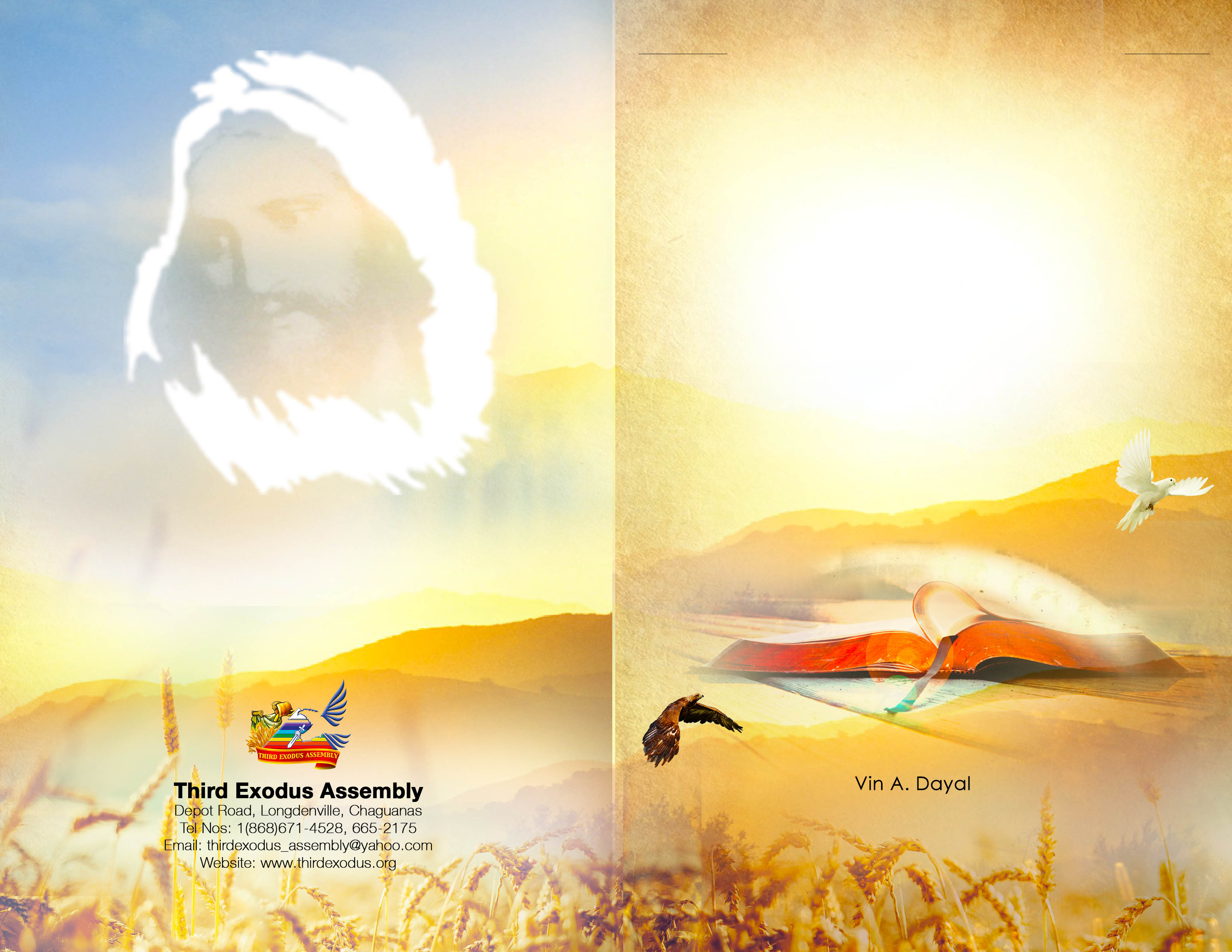 